Ո Ր Ո Շ ՈՒ Մ հուլիսի  2019 թվականի   N        -Ա ԿԱՊԱՆ ՀԱՄԱՅՆՔԻ ՂԵԿԱՎԱՐԻ 2018 ԹՎԱԿԱՆԻ ՀՈԿՏԵՄԲԵՐԻ 22-Ի  ՍԵՓԱԿԱՆՈՒԹՅԱՆ ԻՐԱՎՈՒՆՔՈՎ ՍԱՄՎԵԼ, ՍԱՐՄԵՆ ԵՎ ՎԻԳԵՆ ՕՀԱՆՋԱՆՅԱՆՆԵՐԻՆ ՊԱՏԿԱՆՈՂ, ԿԱՊԱՆ ՀԱՄԱՅՆՔԻ ՍՅՈՒՆԻՔ ԳՅՈՒՂԻ ՎԵՐԻՆ ԹԱՂԻ ԹԻՎ 15 ՇԵՆՔԻ ԹԻՎ 9 ՀԱՍՑԵՈՒՄ ԳՏՆՎՈՂ ԲՆԱԿԱՐԱՆԻ ԲԱԺԱՆՄԱՆ ԱՐԴՅՈՒՆՔՈՒՄ ԱՌԱՋԱՑԱԾ ՆՈՐ ԳՈՒՅՔԱՅԻՆ ՄԻԱՎՈՐՆԵՐԻՆ ՀԱՍՑԵՆԵՐ ՏՐԱՄԱԴՐԵԼՈՒ ՄԱՍԻՆ ԹԻՎ 876-Ա ՈՐՈՇՄԱՆ ՄԵՋ ՓՈՓՈԽՈՒԹՅՈՒՆ ԿԱՏԱՐԵԼՈԻ ՄԱՍԻՆ Ղեկավարվելով «Տեղական ինքնակառավարման մասին» Հայաստանի Հանրապետության օրենքի 35-րդ հոդվածի 24)-րդ կետով, «Նորմատիվ իրավական ակտերի մասին» ՀՀ օրենքի 34-րդ հոդվածով. ո ր ո շ ու մ ե մ1.Կապան  համայնքի ղեկավարի 2018 թվականի հոկտեմբերի 22-ի Սեփականության իրավունքով Սամվել, Սարմեն, Վիգեն Օհանջանյաններին պատկանող, Կապան համայնքի Սյունիք գյուղի Վերին թաղի թիվ 15 շենքի թիվ 9 հասցեում գտնվող բնակարանի բաժանման արդյունքում առաջացած նոր գույքային միավորներին հասցեներ տրամադրելու մասին թիվ 876-Ա որոշման մեջ կատարել հետևյալ փոփոխությունը` որոշման մեջ  39,35 քառ.մ ընդհանուր մակերեսով գույքային միավորին՝ Սյունիքի մարզ,Կապան համայնք, Սյունիք գյուղ, Վերին թաղ, թիվ 15 շենք, թիվ 9 բնակարան բառերը փոխարինել 39,35 քառ.մ ընդհանուր մակերեսով գույքային միավորին՝ Սյունիքի մարզ,Կապան համայնք, Սյունիք գյուղ, Վերին թաղ, թիվ 15 շենք, թիվ 9/2 բնակարան բառերով: 					2.Սույն որոշումից բխող գործառույթներն իրականացնել օրենսդրությամբ սահմանված կարգով:ՀԱՄԱՅՆՔԻ ՂԵԿԱՎԱՐ                           ԳԵՎՈՐԳ ՓԱՐՍՅԱՆ 2019թ. հուլիսի 
   ք. Կապան
ՀԱՅԱՍՏԱՆԻ ՀԱՆՐԱՊԵՏՈՒԹՅԱՆ ԿԱՊԱՆ ՀԱՄԱՅՆՔԻ ՂԵԿԱՎԱՐ
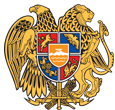 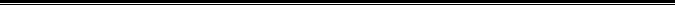 Հայաստանի Հանրապետության Սյունիքի մարզի Կապան համայնք 
ՀՀ, Սյունիքի մարզ, ք. Կապան, +374-285-42036, 060521818, kapan.syuniq@mta.gov.am